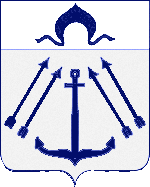 СОВЕТ  ДЕПУТАТОВ ПОСЕЛЕНИЯ  КОКОШКИНО   В ГОРОДЕ МОСКВЕ	_______________________________________________________________________РЕШЕНИЕ                                                       от 22.12.2016  года № 240/3   О плане работы Совета депутатовпоселения Кокошкино в городе Москвена первый квартал 2017 года      Руководствуясь Регламентом Совета депутатов поселения Кокошкино, утвержденным решением Совета депутатов от 19.09.2013г. № 3/3(в ред. решений от 23.06.2015 № 121/3, от 24.11.2016 № 228/3), Уставом поселения Кокошкино, Совет депутатов поселения Кокошкино  решил:    	1. Утвердить план работы Совета депутатов   поселения Кокошкино на первый квартал  2017 года (приложение).	2. Опубликовать настоящее решение в информационном бюллетене администрации поселения Кокошкино и разместить на официальном сайте администрации  поселения Кокошкино в информационно-телекоммуникационной сети «Интернет».	 3. Контроль за исполнением настоящего решения возложить на заместителя председателя Совета депутатов поселения Кокошкино  Иванову И.А.Глава  поселения Кокошкино                                                                    М.А. Афонин                                                                                                                           Приложение               к решению Совета депутатов поселения Кокошкино                                                                                                            от 22.12.2016 № 240/3         План работы Совета депутатов   поселения Кокошкино на  первый квартал 2017 года1. Нормотворческая деятельность 2. Заседания Совета депутатов, депутатские слушания, работа постоянных комиссий Совета депутатов поселения  Кокошкино 3. Прием избирателей по графику.№п/пНаименование проектанормативного правового актаСроки исполненияОтветственные за подготовку1О перечислении членских взносов в Ассоциацию «Совет муниципальных образований города Москвы» на 2017 годянварьОтделы Администрации2О внесении дополнений в Устав поселения КокошкиноянварьОтделы Администрации3Об утверждении графика приема граждан депутатами Совета депутатов поселения Кокошкино на 2017 годянварьПредседатель Совета депутатов4Об отчете Главы поселения  Кокошкино за 2016 годфевральГлава поселения5Об отчете Главы администрации поселения Кокошкино о результатах деятельности администрации поселения Кокошкино за 2016 годмартОтделы Администрации6О плане работы Совета депутатов поселения Кокошкино на 2 квартал 2017 годамартПредседатель Совета депутатов7О внесении изменений и дополнений  в принятые нормативно-правовые актыв течение кварталаОтделы Администрации№п/пНаименование мероприятияСроки исполненияОтветственные заподготовку1Заседания Совета депутатов26.01.2017 г.       16.02.2017 г.30.03.2017 г.Глава поселения, отделы Администрации2Предварительное рассмотрение вопросов, выносимых на заседания Совета депутатов вопросамв течение кварталаПредседатели постоянных депутатских комиссий3Участие в рассмотрении и подготовке ответов на вопросы письменных и устных обращений граждан поселения и юридических лицв течение кварталаЧлены постоянных депутатских комиссий4Осуществление контроля за исполнением решений Совета депутатовв течение кварталаГлава поселения, председатели постоянных депутатских комиссий5Заседание постоянных комиссий в соответствии с их функциямив течение кварталаПредседатели постоянных депутатских комиссий